WORKSHEET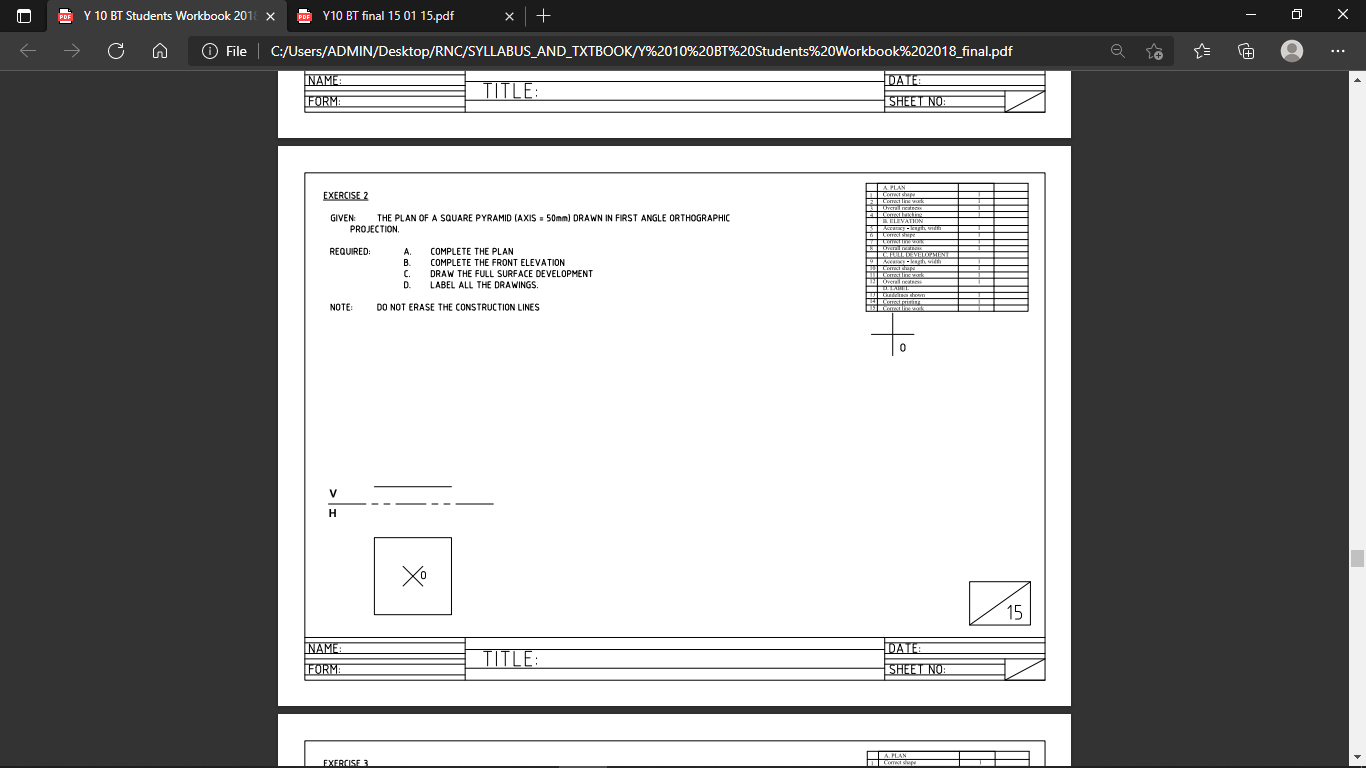 